INSTITUTO TECNOLÓGICO AUTÓNOMO DE MÉXICO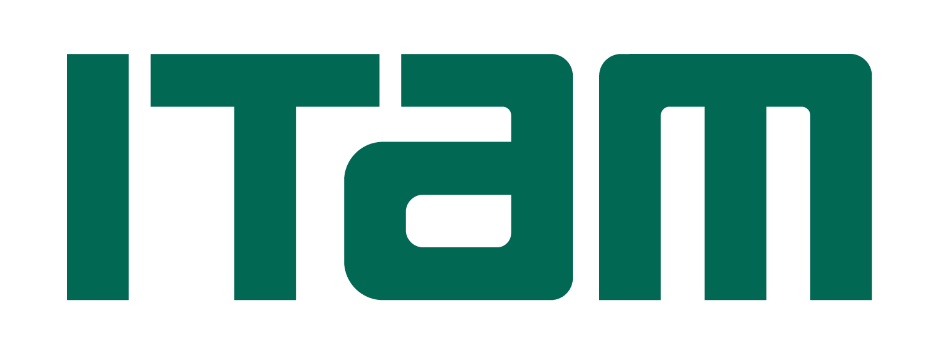 INTERNET EN LA MEDICINAASESOR: DR.  (El nombre del asesor sólo debe ir en la portada interna del documento, no en la portada verde)Ciudad de México. 	 	    			20XX